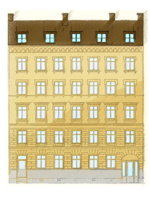 Medlemsenkät förbättringar i Bf Stjernfallet 2021-2023                                                                                                                Mejla ditt svar till styrelsen@stjernfallet.seTack!/ Styrelsen2020-11-14                               Önskemål  Prioritet123